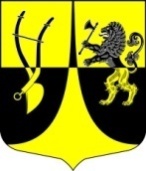 Администрациямуниципального образования« Пустомержское сельское поселение»Кингисеппского муниципального районаЛенинградской областиПОСТАНОВЛЕНИЕот     15.11.2018 г.  №  446О внесении изменений в постановление  администрации МО « Пустомержское  сельское поселение    от  18.10.2018 г. № 427 «Об утверждении  административного регламента по оказанию муниципальной услуги «Выдача разрешения на снос или пересадку зеленых насаждений на земельных участках, находящихся в муниципальной собственности, и земельных участках,  государственная собственность на которые не разграничена»В целях приведения в соответствие с действующим законодательством  Российской Федерации, администрация постановляет:Внести изменения в постановление администрации МО «Пустомержское  сельское поселение» от  18.10.2018г. № 427 «Выдача разрешения на снос или пересадку зеленых насаждений на земельных участках, находящихся в муниципальной собственности, и земельных участках, государственная собственность на которые не разграничена»:дополнить приложением № 3.Опубликовать настоящее постановление на официальном сайте администрации;Контроль за исполнением данного постановления оставляю за собой.Глава администрации МО«Пустомержское сельское поселение»:                                  Л.И. ИвановаПриложение № 3РАЗРЕШЕНИЕ №______на снос зеленых насажденииДата выдачи « ___ » ________________ 20__г. 			                        д. Б. ПустомержаЗаказчику ______________________________________________________________________((Ф.И.О. физического лица), Ф.И.О., должность руководителя, наименование организации, адрес, телефон)______________________________________________________________________________(наименование организации, адрес, телефон, Ф.И.О., должность руководителя организации производящей работы по сносу зеленых насаждений Разрешается:Сроки производства работ: с ___________________ по ______________________Основание: 1. Акт комиссионного обследования №_______ от _______________Разрешение выдал: 	 (Ф.И.О., должность, телефон, подпись) Разрешение получил:(Ф.И.О. руководителя Заказчика, подпись) М.П. Отметка об освидетельствовании сноса:__________________________________________ №Адрес:Порода(Вид)Количествошт.Диаметр(на высоте 1.3м)Качественное состояниеРезультаты обследования12345671